Navigating a Maze WorksheetAnswer the following questions related to the program design:Define the task you would like to perform:Write a set of instructions in English (such as: go forward X inches, turn Y rotations left, etc.) that the robot needs to do to successfully navigate the provided maze structure.Are other solutions possible?Answer the following questions related to the EV3 software:What are the three choices for the “Direction” option on a Move Block?What does “Steering” control? How do you change the steering?What does “duration” mean? What is a rotation?How many inches does one rotation typically make the robot move?Assuming that the steering pointer pulled all the way in one direction, how many rotations is generally a good, 90-degree turn?Brainstorm about possible programming solutions and write below the one that your group thinks is a good one.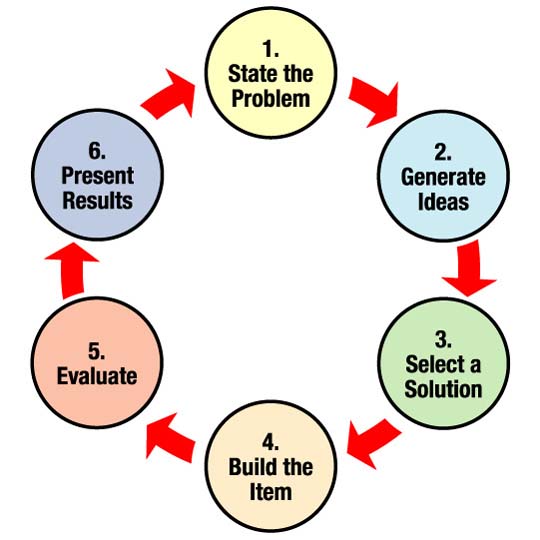 Did you have to “iterate” (make changes to the program, etc.) to make it work?
How many iterations did you have to perform?